INFORME TRIMESTRAL DE ACTIVIDADESPERIODO JULIO 2022 – SEPTIEMBRE 2022C. JESÚS RAMÍREZ SÁNCHEZ.REGIDOR PRESIDENTE DE LAS COMISIONES EDILICIAS DE MERCADOS Y CENTRALES DE ABASTOS / CALLES, ALUMBRADO PÚBLICO Y CEMENTERIOS.INDICESESIONES ORDINARIAS DE AYUNTAMIENTO.SESIONES EXTRAORDINARIAS DE AYUNTAMIENTO. SESIONES SOLEMNES DE AYUNTAMIENTO.COMISIONES EDILICIAS QUE INTEGRO COMO VOCAL.COMISION EDILICIA DE MERCADOS Y CENTRALES DE ABASTOS.COMISION EDILICIA DE CALLES, ALUMBRADO PUBLICO Y CEMENTERIOS.DIVERSAS CONVOCATORIAS, ACTIVIDADES Y EVENTOS. INICIATIVAS. ANEXOS FOTOGRÁFICOS.SESIONES ORDINARIAS DE AYUNTAMIENTOEl pleno del ayuntamiento funciona por medio de sesiones publicas y abiertas cuya naturaleza sera ordinaria, solemne o extraordinaria.Se convocó a  04 Sesiones de Ayuntamiento Ordinarias a las cuales asistí y participé en todas y cada una de las siguientes:Tabla 1.0. Sesiones Ordinarias.SESIONES EXTRAORDINARIAS DE AYUNTAMIENTOEl pleno del ayuntamiento funciona por medio de sesiones publicas y abiertas cuya naturaleza sera ordinaria, solemne o extraordinaria.Se convocó a 08 Sesiones de Ayuntamiento Extraordinarias a las cuales asistí y participé en todas y cada una de   las siguientes:Tabla 2.0. Sesiones Extraordinarias.SESIONES SOLEMNES DE AYUNTAMIENTOEl pleno del ayuntamiento funciona por medio de sesiones publicas y abiertas cuya naturaleza sera ordinaria, solemne o extraordinaria.Se convocó a 04 Sesiones de Ayuntamiento Solemnes a las cuales asistí y participé en 3 de 4 y menciono a continuación:Tabla 3.0. Sesiones Solemnes.COMISIONES EDILICIAS QUE INTEGRO COMO VOCAL En mi carácter de Regidor formo actualmente como vocal de las siguientes comisiones.Comisión Edilicia Permanente de Innovación, Ciencia y Tecnología.Comisión Edilicia Permanente de Desarrollo Agropecuario e Industrial.Comisión Edilicia Permanente de Deportes, Recreación y Atención a la Juventud.Comisión Edilicia Permanente de Estacionamientos.A continuacion se enumeran las sesiones de trabajo por Comisión Edilicia, que fueron convocadas:Comisión Edilicia Permanente de Innovación, Ciencia y Tecnología.La Regidora Laura Elena Martinez Ruvalcaba presidenta de mencionada Comisión Edilicia, convoco CERO SESIONES en el trimestre (Julio-Septiembre) a las cuales asisití y participé en las siguientes:Tabla 4.0. Sesiones de la comision de innovación, ciencia y tecnología.Comisión Edilicia Permanente de Desarrollo Agropecuario e Industrial.La Regidora Tania Magdalena Bernardino Juárez presidenta de mencionada Comisión Edilicia, convoco a participar en UNA SESIÓN en el trimestre(Julio-Septiembre) a las cuales asisití y participé en las siguientes:Tabla 5.0. Sesiones de la comisión de desarrollo agropecuario e indusntrial.Comisión Edilicia Permanente de Deportes, Recreación y Atención a la Juventud.La Regidora Diana Laura Ortega Palafox presidenta de mencionada Comisión Edilicia, convoco a participar en  03 SESIONES en el trimestre (Julio-Septiembre), a las cuales asisití y participé en las siguientes:Tabla 6.0. Sesiones de la comisión de deportes y atención a la juventud.Comisión Edilicia Permanente de Estacionamientos.La Regidora Monica Reynoso Romero presidenta de mencionada Comisión Edilicia, convoco a participar en 03 SESIONES en el trimestre (Julio-Septiembre), a las cuales asisití y participé en las siguientes:Tabla 7.0. Sesiones de la comisión de estacionamientos.Invitación/Asistencia a comisiones (No precedidas/No Vocalías).La siguiente Tabla 7.1 muestra las invitaciones a las diferentes sesiones de comisiones en las cuales hago mención a continuación: COMISIÓN EDILICIA DE MERCADOS Y CENTRALES DE ABASTOS.INTEGRANTES DE LA COMISION EDILICA PERMANENTE DE MERCADOS Y CENTRALES DE ABASTOS.Tabla 8.0. Integrantes de la comisión de mercados y centrales de abastos.Para el cumplimiento de estas atribuciones y obligaciones de la comisión Edilicia Permanente de Mercados y Centrales de Abastos ha sesionado en 4 ocasiones las cuales se anuncian a continucación:Tabla 9.0.  Sesiones de la comisión de mercados y centrales de abastos.COMISIÓN EDILICIA PERMANENTE DE CALLES, ALUMBRADO PÚBLICO Y CEMENTERIOS.INTEGRANTES DE LA COMISION EDILICA PERMANENTE CALLES, ALUMBRADO PÚBLICO Y CEMENTERIOS.Tabla 10.0. Integrantes de la comisión de calles, alumbrado público y cementerios.  Para el cumplimiento de estas atribuciones y obligaciones de la comisión Edilicia Permanente de Calles, Alumbrado Público y Cementerios ha sesionado en 3 ocasiones las cuales se anuncian a continucación:Tabla 11.0. Sesiones de la comison de calles, alumbrado público y cementerios.  TRABAJOS DE COMISIONES.Como parte de la agenda de trabajo se llevaron a cabo trabajos relacionados con cada una de las comisiones edilicias que se presiden y de las cuales existe una vocalía. A continuación se muestra las actividades extraoficiales que se generaron en estos tres meses:Tabla 12.0. Trabajo de las comisiones.DIVERSAS CONVOCATORIAS, ACTIVIDADES Y EVENTOS.Tabla 13.0. Diversas convocatoriasINICIATIVAS, PUNTOS DE ACUERDO O DICTAMEN.Las referidos Iniciativas ( I ) o Dictamenes (D) que se presentaron el período JULIO 2022- SEPTIEMBRE 2022 se enlistan a continuación:Tabla 14.0. Iniciativas Presentadas.ANEXOS FOTOGRÁFICOSA continuacion, se anexan evidencias fotográficas de algunos eventos, reuniones de trabajo, sesiones de ayuntamiento y demás actividades llevadas a cabo durante estos tres meses de trabajo y que hacen referencia a las tablas 12 y 13.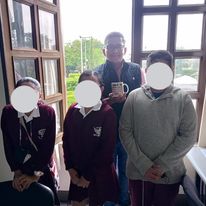 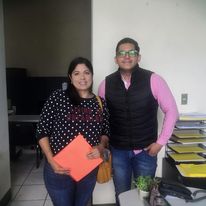 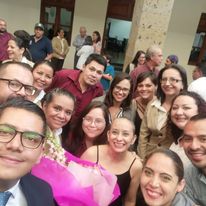 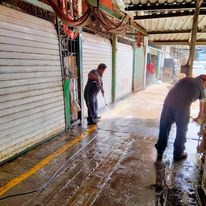 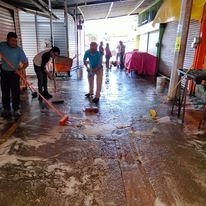 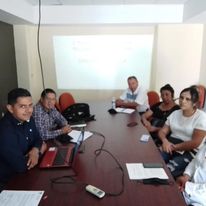 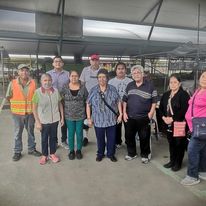 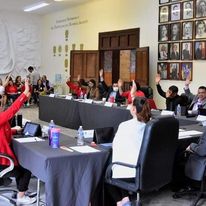 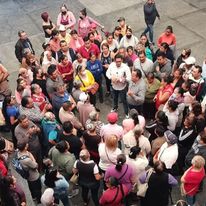 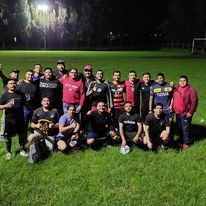 FECHATIPO DE SESIÓNLUGARHORAAsistencia12/Julio/2022Ordinaria No.16Sala de Cabildo.1:00 pm.SI 27/Julio/2022Ordinaria No.17Sala de Cabildo.10:00 am.SI05/Agosto/2022Ordinaria No. 18Sala de Cabildo.10:00 am.SI26/Agosto/2022Ordinaria No. 19Sala de Cabildo.5:00 pmSIFECHATIPO DE SESIÓNLUGARHORAAsistencia20/Julio/2022Extraordinaria No. 23Sala de Cabildo.2:00 pm SI10/Agosto/2022Extraordinaria No. 24Sala de Cabildo.10:00 amNO 
Enfermedad.12/Agosto/2022Extraordinaria No. 25Sala de Cabildo.10:00 amSI12/Agosto/2022Extraordinaria No. 26Sala de Cabildo.Al termino de la Sesión Extraordinaria No. 25SI29/Agosto/2022Extraordinaria No. 27 Sala de Cabildo.1:30 pmSI29/Agosto/2022Extraordinaria No. 28Sala de Cabildo. Al termino de la Sesión Extraordinaria No . 27SI31/Agosto/2022Sesión Extraordinaria No. 29Sala de Cabildo.9:00 am SI8/Septiembre/2022Sesión 
Extraordinaria No. 30Sala de cabildo.1:00 pmSI FECHATIPO DE SESIÓNLUGARHORAAsistencia04/Agosto/2022Solemne No.15Patio de Presidencia.09:00 am.SI15/Agosto/2022Solemne No.16Patio de Presidencia.10:00 amSI03/Septiembre/2022Solemne No.17Patio de Presidencia.12:00 pm.NO12/Septiembre/2022Solemne No.18Patio de Presidencia.12:00 pm.SIFECHATIPO DE SESIÓN.FECHATIPO DE SESIÓN.29/Septiembre/2022
Oficio No. 1203/2022Quinta Sesión Ordinaria.Declaracíon del Día del Apicultor. FECHATIPO DE SESIÓN13/Julio/2022
Oficio No. 815/2022
4° Sesión Ordinaria.
Continuación de los trabajos del reglamento del Consejo Municipal de la Juventud.19/Julio/2022
Oficio No. 840/2022Continuación de la 04 Sesión Ordinaria.
Continuación de los trabajos del reglamento del Consejo Municipal de la Juventud.01/Septiembre/2022
Oficio No.1069/20225° Sesión Ordinaria.
Convocatoria Pública para el Consejo de Juventudes.FECHATIPO DE SESIÓN.
12/Julio/2022
Oficio No. 808/2022
5° Sesión Ordinaria.
Revisión y aprobación de la solicitud en la colocación de estacionometros en el Mercado Constitución.
04/Agosto/2022
Oficio No. 880/2022Continuación 5° Sesión Ordinaria.
Revisión y aprobación de la solicitud en la colocación de estacionometros en el Mercado Constitución.09/Septiembre/2022Oficio No. 1115/2022
Terminación de 5° Sesión Ordinaria.FECHATIPO DE SESIÓN. 26/Julio/2022Oficio No. 884/2022


3º Sesiòn Ordinaria.
Comision de Agua Potable.
Revisiòn del convenio de aportaciòn de obras, planta de aguas residuales No.305/Agosto/2022
Oficio No. 938/202213° Sesión Ordinaria.
Comisión de Hacienda.
Proyecto de Tablas Catastrales para la Ley de Ingresos 2023.05/Agosto/2022
Oficio No. 938/202214° Sesión Ordinaria.
Comisión de Hacienda.
Proyecto Ley de Ingresos 2023.16/Agosto/2022
Oficio No. 1011/20227° Sesión Ordinaria.
Comisión de Educación.
Cambio del nombre de “Plaza Las Fuentes” a “Rubén Fuentes Gasson”.17/Agosto/2022
Oficio No. 1003/202215° Sesión Ordinaria.
Comisión de Hacienda.Adesión de artículo SAPAZA para la Ley de Ingresos 2023.PRESIDENTE.VOCALES.
C. JESÚS RAMÍREZ SÁNCHEZ.C. ERNESTO SÁNCHEZ SÁNCHEZ.
C. RAÚL CHÁVEZ GARCÍA.FECHATIPO DE SESIÓN	28	/Julio/2022Ordinaria.Reglamento de Mercados Y Tianguis.31/Agosto/2022
Ordinaria.
Reglamento de Bazares de Ciudad Guzmán.PRESIDENTE VOCALESC. JESÚS RAMÍREZ SÁNCHEZ.C. ERNESTO SÁNCHEZ SÁNCHEZ.C. VICTOR MANUEL MONRROY RIVERA.FECHATIPO DE SESIÓN28/Julio/2022Ordinaria.
31/Agosto/2022
Ordinaria.
FECHAASUNTOLUGAR01/Julio/2022Visita mensual  a los Mercados Municipales Mercado Paulino Navarro y Mercado Constitución.05/Julio/2022Visita mensual al Tianguis Municipal.Tianguis Municipal Benito Juárez.
07/Julio/2022Reunión con locatarios del Mercado Constitución.
Mercado Constitución. 08/Julio/2022Reunión con Miriam Ochoa, venta de aceite quemado. Sala de Regidores.15/Julio/2022Visita al Panteón Municipal.Panteón Municipal.20/Julio/2022Reunión Administración del Tianguis Municipal.Tianguis Municipal.29/Julio/2022Reunión con Lider de Bazar. Sala de Regidores.16/Agosto/2022 Visita al Bazar Revolución.Colonia Revolución.18/Agosto/2022Reunión Estatus del Mercado Constitución.Sala Juan S. Vizcaíno.24/Agosto/2022Reunión con Administradora de Mercado.Sala de Regidores.25/Agosto/2022Reunión MRE ZapotlánSala Juan S. Vizcaíno.29/Agosto/2022Reunión con Marmoleros.Panteón Municipal.30/Agosto/2022Segunda Reunión Mercado Constitución.Sala Juan S. Vizcaíno.14/Agosto/2022Tercera Reunión Mercado Constitución.Sala Juan S. Vizcaíno.FECHA.ASUNTO.LUGAR 07/Julio/2022Inauguración de la Casa Funeral La Guadalupana.Lázaro Cárdenas del Río No.8008/Julio/2022Homenaje de Aniversario Mauro Alfredo Cisneros.Casa de la Cultura.
Auditorio Consuelito Velázquez.08/Julio/2022Aniversario de la aprobación de la Constitución Política del Estado de Jalisco 1917.Patio de Presidencia Municipal. 09/Julio/2022Homenaje de Aniversario Antonio González Ochoa.Casa de la Cultura.
Auditorio Consuelito Velázquez.12/Julio/2022Reconocimiento a la Labor Magisterial en el marco del programa Uniformes y Calzado Escolar 2022.Patio de Presidencia Municipal.13/Julio/2022 Padrino de Generación de la Escuela Primaria Jose Clemente Orozco.Escuela José Clemente Orozco.14/Julio/2022Reforestemos Zapotlán. Parque Providencia.22/Julio/2022Santuario para animales del bosque.Reforestación Parque Ecológico “Las Peñas”.26/Julio/20221RA Piedra Del CEDIS SIGMA.Parque Industrial Zapotlán 2000.06/Agosto/2022Dr. Roberto Espinoza Guzmán.Unidad Deportiva “Dr. Roberto Espinoza Guzmán.”08/Agosto/2022Aniversario del Natalicio del General Emiliano Zapata Salazar. Patio de Presidencia Municipal.11/Agosto/2022Reconocimiento a Jóvenes destacados. Casa de la cultura.11/Agosto/2022 Festival Cultural de la Ciudad. Foro Luis Guzmán.19/Agosto/2022Festejos de la Fundación Híspanica de la Ciudad.Patio de Presidencia.29/Agosto/2022Homenaje a Consuelito Velázquez.Jardín Principal.03/Septiembre/2022Homenaje a Esteban Cibrián Guzmán.Casa de la Cultura.13/Septiembre/2022Aniversario de los Niños Héroes de Chapultepec. Jardín Principal.15/Septiembre/2022Grito de Independencia en las Delegaciones y Presidencia Municipal.El Fresnito.Atequizayán.Los Depositos.Presidencia Municipal16/Septiembre/2022 Ceremonia cívica y Desfile de Independencia.Plaza Las Fuentes y calles ( Reforma, Primero de Mayo, Ocampo, Ramón Corona).19/Septiembre/2022Ceremonia del Aniversario Luctuoso del Movimiento Telúrico. Monumento a La Solidaridad.19/Septiembre/2022Simulacro Nacional 2022Presidencia Municipal.21/Septiembre/2022Aniversario del Tianguis Municipal.Tianguis Municipal Benito Júarez.TIPOASUNTOI“INICIATIVA DE ACUERDO ECONÓMICO PARA QUE SE RINDAN INFORMES TÉCNICOS DETALLADOS AL C. PRESIDENTE MUNICIPAL, RESPECTO DE LA SITUACIÓN QUE GUARDA EL MERCADO CONSTITUCIÓN DEL MUNICIPIO DE ZAPOTLÁN EL GRANDE.”   I“INICIATIVA DE ACUERDO QUE SOLICITA PRÓRROGA PARA CONTINUAR CON LOS TRABAJOS DE LA CREACIÓN DEL REGLAMENTO PARA BAZARES DEL MUNICIPIO DE ZAPOTLÁN EL GRANDE, JALISCO.”I“INICIATIVA DE ACUERDO QUE AUTORIZA CELEBRAR CONVENIO DE COLABORACIÓN ENTRE EL AYUNTAMIENTO DE ZAPOTLÁN EL GRANDE Y MRE DE ZAPOTLÁN ( MANEJO DE RESIDUOS ESPECIALES ZAPOTLÁN), PARA REALIZAR ACOPIO Y TRASLADOS DE ACEITES USADOS DE ORIGEN VEGETAL CON FINES DE RECICLAJE, PROVENIENTES DE GIROS GASTRONÓMICOS DENTRO DE MERCADOS Y TIANGUIS MUNICIPAL”